Walk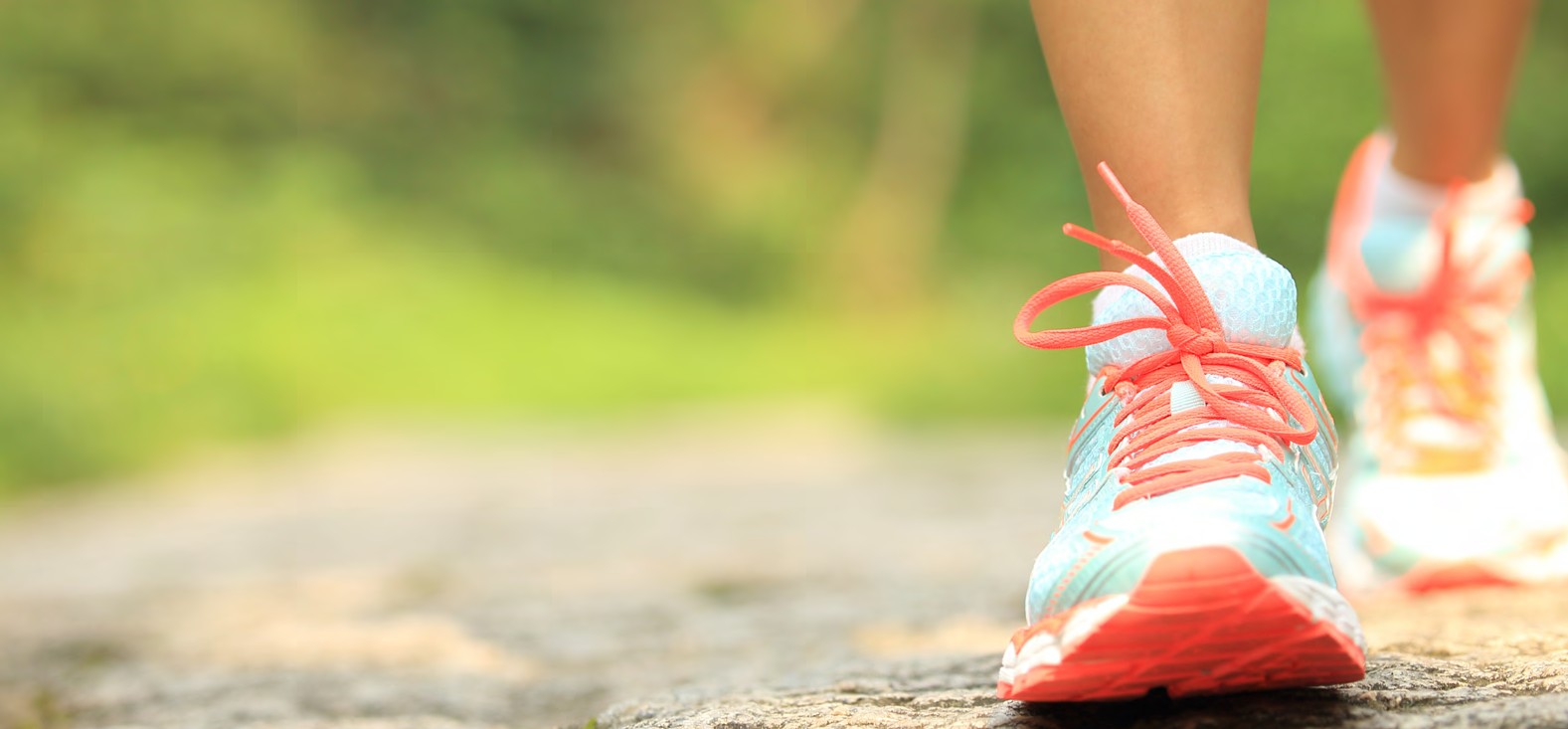 For Stroke AwarenessWEDNESDAY, MAY 11 | 10 AM TO 2 PM DHMC WALKING PATHMay is American Stroke Month. All staff are invited to join the Dartmouth- Hitchcock Stroke Program and Live Well/ Work Well in our secondannual stroke walk.Stroke is the number 5 killer and leading cause of disability of women and men in the United States. Physical activity is a step in the right direction to lowering your risk of stroke.STROKE WALK EVENT DETAILSMeet outside of the dining room on level 2 anytime between 10 am and 2 pm.                   Please wear appropriate walking shoes.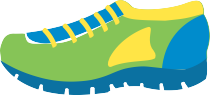 Water and snacks will be provided.For more information please contactShawna-Markie.S.Malynowski@hitchcock.orgSTROKE PROGRAM201504-104